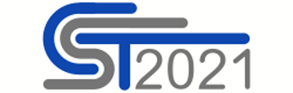 SL2021 Projekty- założenia i zakres danych dla 
harmonogramu płatnościWersja 1.1Maj 2023Spis treściSpis treści	21.	Wstęp	32.	Główne założenia	43.	Zakres danych harmonogramu	64.	Sposób wypełniania harmonogramu	9Wstęp Niniejszy dokument przedstawia założenia i zakres danych gromadzonych w ramach harmonogramu płatności, który będzie jedną z funkcjonalności w ramach SL2021 Projekty z ekosystemu CST2021.Celem materiału jest omówienie zakładanego zakresu danych oraz sposobu ich funkcjonowania.Harmonogram płatności nie jest nową funkcjonalnością, i stanowi naturalną kontynuację rozwiązań funkcjonujących w perspektywach finansowych 2007-2013 oraz 2014-2020. Materiał należy czytać łącznie z innymi dokumentami dotyczącymi ekosystemu CST2021, ustawą wdrożeniową oraz odpowiednimi rozporządzeniami unijnymi.Materiał nie jest:instrukcją obsługi Systemu,komentarzem do aktów prawnych wyjaśniającym terminy w nich zastosowane.Główne założeniaAnalogicznie jak w systemie SL2014, w SL2021 (dalej: System) funkcjonuje jeden harmonogram, tj. harmonogram płatności w ramach domeny Projekty.Logika działania harmonogramu jest zbliżona do tej z SL2014, gdzie w Systemie dane uzupełniamy w podziale na kwartały i miesiące. Beneficjent ma za zadanie wskazać, w których kiedy będzie wnioskować o dofinansowanie w formie zaliczek i/lub refundacji, w podziale na wydatki kwalifikowalne i dofinansowanie. Nie określa już wydatków ogółem. Tak przygotowany harmonogram jest wysyłany do instytucji rozliczającej projekt, a następnie przez nią zatwierdzany.Celem harmonogramu jest dostarczenie instytucjom zarządzającym i wdrażającym informacji o przewidywanych ramach czasowych przedkładania przez beneficjentów kolejnych wniosków o płatność i przewidywanych płatnościach w ramach projektu.Obieg harmonogramu w projekcieW Systemie beneficjent tworzy harmonogram w ramach projektu, wskazując kwartały/miesiące planowanego wnioskowania o dofinansowanie. Możliwość utworzenia takiego harmonogramu nabywa z chwilą zmiany statusu jego projektu na „Umowa podpisana”. System dopuszcza możliwość złożenia harmonogramu za okres krótszy niż okres realizacji projektu.Beneficjent po uzupełnieniu harmonogramu płatności składa go do instytucji rozliczającej jego projekt, która może go albo zwrócić do poprawy, albo od razu zatwierdzić. Zwrot do poprawy powoduje, że beneficjent może nanieść poprawki na aktualnej wersji harmonogramu. Moment i częstotliwość przekazywania harmonogramu określa proceduralnie sama instytucja – w szczególności, w umowie/ decyzji o dofinansowaniu.Harmonogram płatności powinien być uzupełniony i złożony do instytucji w każdym projekcie. Jeśli podczas składania wniosku o płatność do instytucji system nie wykryje przesłanego harmonogramu, poinformuje o tym fakcie beneficjenta w formie komunikatu ostrzegawczego. Ten komunikat nie blokuje możliwości złożenia wniosku o płatność.Aktualizacja harmonogramuPo tym, jak instytucja zatwierdzi harmonogram, w celu zaktualizowania danych finansowych beneficjent musi utworzyć nową wersje harmonogramu płatności i przesłać ją do instytucji w celu ponownego zatwierdzenia.Nowa wersja harmonogramu inicjuje się danymi z poprzedniej wersji. Jeśli przy tworzeniu nowej wersji harmonogramu część kwartałów/miesięcy stanie się w międzyczasie danymi historycznymi, użytkownik będzie musiał usunąć te dane przed złożeniem dokumentu do instytucji.Wynika to z faktu, że harmonogram w pierwszej kolejności stanowi narzędzie planistyczne dla działań w przyszłości, pomocne także w sporządzaniu ewentualnych analiz trafności planowania beneficjentów i instytucji  (zestawianie w oparciu o narzędzie raportujące wartości wynikające z harmonogramów z faktycznym postępem finansowym realizowanych projektów), do czego dane historyczne nie są niezbędne i nie powinni być uzupełniane.W związku z powyższym kwoty ujęte w harmonogramie nie są twardo walidowane z wartościami określonymi w projekcie: z racji potencjalnie krótszego okresu objętego harmonogramem (w stosunku do okresu realizacji całego projektu), suma określonych pozycji z harmonogramu dla całego okresu realizacji projektu może odbiegać od wartości przyjętych w projekcie. Jeśli suma wszystkich planowanych płatności w ramach wydatków kwalifikowalnych lub dofinansowania przekroczy odpowiadające wartości przewidziane w ramach projektu, to System ostrzeże o tym użytkownika, ale nie zablokuje możliwości złożenia takiego harmonogramu.W Systemie funkcjonuje wyłącznie jedna zatwierdzona wersja harmonogramu od beneficjenta, dzięki czemu instytucja dokładnie wie, który formularz jest aktualny i właściwy.Ramy czasowe (okres realizacji projektu), w czasie których możliwa jest aktualizacja harmonogramu płatności, określa instytucja w umowie o dofinansowanie projektu. W gestii instytucji pozostaje zatem podjęcie decyzji w zakresie częstotliwości obowiązku aktualizacji harmonogramu oraz ewentualnego powiązania obowiązku aktualizacji ze złożeniem wniosku o płatność. Możliwe jest zarówno zobowiązanie beneficjenta  do uaktualniania harmonogramu z dowolnie określoną, regularną częstotliwością (np. co miesiąc, co kwartał czy co pół roku), jak i zobowiązanie do przesłania zaktualizowanego harmonogramu  wraz z wnioskiem o płatność.Załącznik do harmonogramu W przypadku, gdyby układ i zakres danych w harmonogramie był niewystarczający z punktu widzenia potrzeb informacyjnych danej instytucji, dostrzegającej konieczność dodatkowego uszczegółowienia danych, instytucja taka może zobowiązać beneficjentów do załączenia do harmonogramu płatności dodatkowego pliku prezentującego informacje w układzie wymaganym przez wspomnianą instytucję. Dane z takiego załącznika będą mieć różną strukturę danych w różnych programach w zależności od ich potrzeb dlatego, nie będzie można generować w oparciu o nie zbiorczych zestawień przy pomocy narzędzia raportującego.Harmonogram zbiorczy i harmonogramy częściowe w projektach rozliczanych wnioskami częściowymiW projektach rozliczanych wnioskami częściowymi realizatorzy uzupełniają harmonogramy częściowe w zakresie realizowanej przez siebie części projektu. Wpisy z harmonogramów częściowych są następnie sumowane w ramach harmonogramu zbiorczego, który beneficjent składa do instytucji w celu zatwierdzenia.Zakres danych harmonogramuSposób wypełniania harmonogramuO przyporządkowaniu określonej kwoty wydatków kwalifikowalnych do konkretnego miesiąca/kwartału decyduje moment złożenia wniosku o płatność, w którym beneficjent wykaże poniesione przez siebie wydatki. W przypadku projektów finansowanych zaliczkowo, w których beneficjent w jednym wniosku o płatność zaliczkową ubiega się o zaliczkę, którą następnie w kolejnym okresie rozlicza wykazując określone wydatki, wypełnione byłyby zatem co najmniej dwie pozycje w harmonogramie:pierwsza dotycząca kwartału/miesiąca, w którym beneficjent wnioskuje o dofinansowanie (wypełnione tylko pole dofinansowanie, niewypełnione pole wydatki kwalifikowalne),druga (i ewentualnie kolejne) dotycząca kwartału/miesiąca, w którym beneficjent planuje wykazać we wniosku o płatność wydatki rozliczające zaliczkę (wypełnione pole wydatki kwalifikowalne, niewypełnione pole dofinansowanie – o ile beneficjent nie ubiega się o kolejna transze zaliczki).Przykłady liczbowePrzypadek projektu refundacyjnego Założenia projektu:wydatki kwalifikowalne = 200, dofinansowanie wynosi 85% wydatków kwalifikowalnych, czyli 170okres realizacji projektu: styczeń – czerwiec 2023Beneficjent poniesie wydatki w okresie marzec - kwiecień, natomiast wniosek o płatność planuje złożyć do właściwej instytucji w czerwcu. W takim przypadku harmonogram, należy wypełnić w sposób następujący:Przypadek projektu zaliczkowegookres realizacji projektu: kwiecień – wrzesień 2023Beneficjent:w kwietniu występuję o zaliczkę w kwocie 85,w maju beneficjent wydatkuje otrzymane środki wraz z niezbędnym wkładem własnym (moment przekazania zaliczki – kwiecień lub maj – nie wpływa na zapisy harmonogramu),w czerwcu beneficjent planuje złożyć wniosek o płatność, w którym rozliczy otrzymaną wcześniej zaliczkę (wydatkami w kwocie 100) oraz zawnioskuje o kolejną (drugą) transzę zaliczki w kwocie 85,w lipcu beneficjent wydatkuje otrzymane środki zaliczki oraz środki stanowiące wkład własny,w sierpniu beneficjent planuje złożyć wniosek o płatność rozliczający drugą transzę zaliczki.W opisanym przypadku harmonogram należy wypełnić w sposób następujący:Nazwa polaTyp polaObowiąz-kowe?KomentarzNumer projektuTekstowend.Pole uzupełniane automatycznie na podstawie danych projektu.Nazwa beneficjentaTekstowend.Pole uzupełniane automatycznie na podstawie danych projektu.Wersja harmonogramuNumeryczneTPole uzupełniane automatycznie kolejnym wolnym numerem wersji.Wydatki kwalifikowalne w projekcieNumeryczne (12 cyfr przed, 2 cyfry po przecinku)TPole uzupełniane automatycznie na podstawie danych projektu.Dofinansowanie w projekcieNumeryczne (12 cyfr przed, 2 cyfry po przecinku)TPole uzupełniane automatycznie na podstawie danych projektu.StatusLista jednokrotnego wyboru wartości słownikowychTPole uzupełnianie automatycznie jedną z dostępnych wartości słownikowych:w przygotowaniu,złożony,w poprawie,zatwierdzony,archiwalny.Data przesłania Pole data o formacie RRRR-MM-DDT-warunkowoPole uzupełniane automatycznie aktualną datą systemową  po przesłaniu bądź ponownym przesłaniu harmonogramu przez beneficjenta.Data zatwierdzenia Pole data o formacie RRRR-MM-DDT-warunkowoPole uzupełniane automatycznie aktualną datą systemową po zatwierdzeniu harmonogramu przez instytucję rozliczającą projekt.RokNumeryczneTPole uzupełniane automatycznie kolejnymi latami. Najpóźniejszym rokiem możliwym do wprowadzenia jest 2030.W sytuacji dodawania kolejnego wiersza w tabeli, w którym pola Rok, Kwartał, Miesiąc zawierają kombinację w całości wykraczającą poza datę realizacji projektu wskazaną w projekcie którego dotyczy harmonogram, system wyświetla ostrzeżenie informujące o tym fakcie.KwartałNumeryczneTPole uzupełniane automatycznie kolejnymi kwartałami.W składanym harmonogramie płatności musi być wprowadzony co najmniej jeden kwartał.MiesiącTekstoweT-warunkowoPole uzupełniane automatycznie kolejnymi miesiącami, odpowiednimi dla danego kwartału. Jeżeli w ramach danego kwartału znajdują się miesiące które się zakończyły, to edytowanie wartości dla tych miesięcy jest zablokowane.Wydatki kwalifikowalneNumeryczne (12 cyfr przed, 2 cyfry po przecinku)TPole uzupełniane ręcznie przez użytkownika, wymagane dla każdego wprowadzonego kwartału/miesiąca.Dofinansowanie (Zaliczka)Numeryczne (12 cyfr przed, 2 cyfry po przecinku)TPole uzupełniane ręcznie przez użytkownika, wymagane dla każdego wprowadzonego kwartału/miesiąca.Dofinansowanie (Refundacja)Numeryczne (12 cyfr przed, 2 cyfry po przecinku)TPole uzupełniane ręcznie przez użytkownika, wymagane dla każdego wprowadzonego kwartału/miesiąca.Refundacja w ramach danej pozycji nie może przekroczyć wartości wydatków kwalifikowalnych.Dofinansowanie (Razem)Numeryczne (12 cyfr przed, 2 cyfry po przecinku)TPole wyliczane automatycznie jako suma zaliczki i refundacji w ramach planowanej płatności.Razem kwartału(Wydatki kwalifikowalne)Numeryczne (12 cyfr przed, 2 cyfry po przecinku)TPole wyliczane automatycznie jako suma wszystkich planowanych wydatków kwalifikowalnych w ramach danego kwartału, jeśli harmonogram jest uzupełniany w podziale na miesiące.Razem kwartału(Dofinansowanie - Zaliczka)Numeryczne (12 cyfr przed, 2 cyfry po przecinku)TPole wyliczane automatycznie jako suma wszystkich planowanych wnioskowanych płatności w formie zaliczki w ramach danego kwartału, jeśli harmonogram jest uzupełniany w podziale na miesiące.Razem kwartału(Dofinansowanie - Refundacja)Numeryczne (12 cyfr przed, 2 cyfry po przecinku)TPole wyliczane automatycznie jako suma wszystkich planowanych wnioskowanych płatności w formie refundacji w ramach danego kwartału, jeśli harmonogram jest uzupełniany w podziale na miesiące.Razem kwartału(Dofinansowanie - Razem)Numeryczne (12 cyfr przed, 2 cyfry po przecinku)TPole wyliczane automatycznie jako suma wszystkich planowanych wnioskowanych płatności w ramach dofinansowania w ramach danego kwartału, jeśli harmonogram jest uzupełniany w podziale na miesiące.Razem dla [rok] 20XX(Wydatki kwalifikowalne)Numeryczne (12 cyfr przed, 2 cyfry po przecinku)TPole wyliczane automatycznie jako suma wszystkich planowanych wydatków kwalifikowalnych w ramach danego roku kalendarzowego.Razem dla [rok] 20XX(Dofinansowanie - Zaliczka)Numeryczne (12 cyfr przed, 2 cyfry po przecinku)TPole wyliczane automatycznie jako suma wszystkich planowanych wnioskowanych płatności w ramach dofinansowania w formie zaliczek w ramach danego roku kalendarzowego.Razem dla [rok] 20XX(Dofinansowanie - Refundacja)Numeryczne (12 cyfr przed, 2 cyfry po przecinku)TPole wyliczane automatycznie jako suma wszystkich planowanych wnioskowanych płatności w ramach dofinansowania w formie refundacji w ramach danego roku kalendarzowego.Razem dla [rok] 20XX(Dofinansowanie - Razem)Numeryczne (12 cyfr przed, 2 cyfry po przecinku)TPole wyliczane automatycznie jako suma zaliczki i refundacji w ramach planowanej wnioskowanej płatności w ramach danego roku kalendarzowego.Razem
(Wydatki kwalifikowalne)Numeryczne (12 cyfr przed, 2 cyfry po przecinku)TPole wyliczane automatycznie jako suma wszystkich planowanych wnioskowanych płatności w ramach wydatków kwalifikowalnych.Suma wszystkich planowanych  wydatków kwalifikowalnych nie powinna przekroczyć wartości wynikającej z projektu – System wyświetla ostrzeżenie, jeśli tak się stanie.Razem
(Dofinansowanie - Zaliczka)Numeryczne (12 cyfr przed, 2 cyfry po przecinku)TPole wyliczane automatycznie jako suma wszystkich planowanych wnioskowanych płatności w ramach dofinansowania w formie zaliczek.Suma wszystkich planowanych wnioskowanych płatności w ramach dofinansowania nie powinna przekroczyć wartości wynikającej z projektu – System wyświetla ostrzeżenie, jeśli tak się stanie.Razem
(Dofinansowanie - Refundacja)Numeryczne (12 cyfr przed, 2 cyfry po przecinku)TPole wyliczane automatycznie jako suma wszystkich planowanych wnioskowanych płatności w ramach dofinansowania w formie refundacji.Suma wszystkich planowanych wnioskowanych płatności w ramach dofinansowania nie powinna przekroczyć wartości wynikającej z projektu – System wyświetla ostrzeżenie, jeśli tak się stanie.Razem (Dofinansowanie – Razem)Numeryczne (12 cyfr przed, 2 cyfry po przecinku)TPole wyliczane automatycznie jako suma wszystkich planowanych wnioskowanych płatności w ramach dofinansowania.RokKwartałMiesiącWydatki kwalifikowalneDofinansowanieDofinansowanieDofinansowanieRokKwartałMiesiącWydatki kwalifikowalneZaliczkaRefundacjaRazem2023I-00002023Suma kwartał ISuma kwartał I00002023IIkwiecień00002023IImaj00002023IIczerwiec20001701702023Suma kwartał II Suma kwartał II 2000170170Razem dla rok 2023Razem dla rok 2023Razem dla rok 20232000170170RazemRazemRazem2000170170RokKwartałMiesiącWydatki kwalifikowalneDofinansowanieDofinansowanieDofinansowanieRokKwartałMiesiącWydatki kwalifikowalneZaliczkaRefundacjaRazem2023IIkwiecień0850852023IImaj00002023IIczerwiec100850852023Suma kwartał II Suma kwartał II 10017001702023IIIlipiec00002023IIIsierpień1000002023IIIwrzesień00002023Suma kwartał III Suma kwartał III 100000Razem dla rok 2023Razem dla rok 2023Razem dla rok 20232001700170RazemRazemRazem2001700170